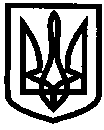 УКРАЇНАУПРАВЛІННЯ ОСВІТИІЗЮМСЬКОЇ МІСЬКОЇ РАДИХАРКІВСЬКОЇ ОБЛАСТІ20.10.2017										№ 515Про проведення І етапу Всеукраїнського конкурсу майстерності педагогічних працівників позашкільних навчальних закладів «Джерело творчості» Відповідно до Закону України «Про позашкільну освіту», Положення про Всеукраїнський конкурс майстерності педагогічних працівників позашкільних навчальних закладів «Джерело творчості», затвердженого наказом Міністерства освіти і науки України від 09.06.2005 № 350, зареєстрованого у Міністерстві юстиції України 23.06.2005 за № 679/10959, наказу Міністерства освіти і науки України від 09.10.2017 № 1357 «Про проведення Всеукраїнського конкурсу майстерності педагогічних працівників позашкільних навчальних закладів «Джерело творчості» та наказу Департаменту науки і освіти Харківської обласної державної адміністрації від 13.10.2017 №299 у номінації «Методист – 2018», з метою підтримки творчої педагогічної діяльності працівників закладів позашкільної освіти Харківської області та популяризації їхніх педагогічних здобутків, керуючись статтею 6 Закону України «Про місцеві державні адміністрації», НАКАЗУЮ:1. Провести І (міський) етап Всеукраїнського конкурсу майстерності педагогічних працівників позашкільних навчальних закладів «Джерело творчості» у номінації «Методист – 2018» за художньо-естетичним, туристсько-краєзнавчим, еколого-натуралістичним, науково-технічним, дослідницько-експериментальним, фізкультурно-спортивним та військово-патріотичним напрямами позашкільної освіти. До 27.12.20182. Затвердити склад організаційного комітету для проведення І (міського) етапу конкурсу (додаток).3. Організаційному комітету 3.1. Здійснити координацію підготовки та проведення І (міського) етапу конкурсу.До 27.12.20183.2. Надати консультаційно-методичну допомогу працівникам позашкільних навчальних закладів Харківщини з питань підготовки до участі в конкурсі.До 27.12.20184. Відділу змісту і якості освіти управління освіти Ізюмської міської ради Харківської області (Васько Н.О.) надати заявки, матеріали переможців І (міського) етапу конкурсу до організаційного комітету ІІ (обласного) етапу конкурсу за адресою: м. Харків, вулиця Пушкінська, 24, Комунальний вищий навчальний заклад «Харківська академія неперервної освіти».До 05.01.20185. Контроль за виконанням даного наказу покласти на заступника начальника управління освіти Ізюмської міської ради Харківської області
Мартинова В.О.Начальник управління освіти                                             О.П. ЛесикФілоноваДодаток до наказу управління освіти Ізюмської міської радиХарківської областівід 20.10.2017 № 515Склад організаційного комітету для проведення І (міського) етапу Всеукраїнського конкурсу майстерності педагогічних працівників позашкільних навчальних закладів «Джерело творчості» Васько Н.О. – начальник відділу змісту і якості освіти управління освіти Ізюмської міської ради Харківської області.Сергієнко А.І. – головний спеціаліст відділу змісту і якості освіти управління освіти Ізюмської міської ради Харківської області.Філонова Н.О. – головний спеціаліст відділу змісту і якості освіти управління освіти Ізюмської міської ради Харківської області.Морока А.С. – директор Ізюмський центр дитячої та юнацької творчості Ізюмської міської ради Харківської області.